Catégorie VINTAGE :  	    350 GR1			    350 GR2	    650  Catégorie : CLASSIC :  	    500			    900        Catégorie : POST-CLASSIC :  	    350			    OPEN        Catégorie EVO Historique :  	    125 HISTORIQUE	    400 HISTORIQUE   Catégorie SUPERSPORT :  	    600  Catégorie SUPERBIKE :     	    750			    1100   Marque :	Type exact :	 Cylindrée : 	Année modèle : 	Alésage :	Course :	Permis N°:	Type Licence : 	N°:	Tél Mobile de contact :	Adresse : 	Code Postal :	Ville : 	Pays :	E-Mail (valide) : 	Moto-Club : 	Fait le : 	Je déclare accepter le règlement avec ma         Signature : 	Obligatoire : prévoir 1 photo numérique droite et gauche de la moto avec carénage de profil et pleine page. (1024 X 768)prévoir 1 photo numérique droite ou gauche de la moto sans carénage de profil et pleine page. (1024 X 768)Copie d'un document précisant le type exact de la moto.Nota : tout le dossier ainsi que les photos (numériques) doit être envoyé par mail.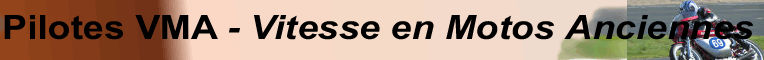 Fiche administrative/technique d’homologation 2021Fiche administrative/technique d’homologation 2021Fiche administrative/technique d’homologation 2021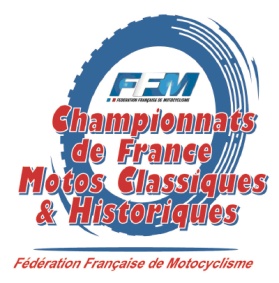 Numéro de course :Nom :	Prénom : 	      Sous réserve de disponibilitéContacts: DéléguéeEvelyne Desbordes06.72.86.28.58pilote-vma@orange.frhttps://www.pilotes-vma.comSecrétaire du comitéBelinda Teixeira01.49.23.77.55bteixeira@ffmoto.comPrésident du comitéGilles Planchon-Tourly07.62.00.75.67gptourly@wanadoo.fr